Avízo – Krajská zdravotní představí v teplické nemocnici nové prostory protialkoholní a protitoxikomanické záchytné stanicedatum vzniku: 25. 4. 2019/zveřejněno: 15:00 hodinVedení společnosti Krajská zdravotní představí za účasti náměstka ministra zdravotnictví ČR prof. MUDr. Romana Prymuly, CSc., Ph.D., nové prostory protialkoholní a protitoxikomanické záchytné stanice pro Ústecký kraj. Stanice byla vybudována v Nemocnici Teplice, o. z., pavilonu C, 1. nadzemním podlaží budovy polikliniky, v prostorách, jež byly v minulosti využívány jako náhradní při rekonstrukcích oddělení. Krajská zdravotní, a. s., bude prezentovat i další investiční akce v teplické nemocnici.Prezentace proběhne v úterý 30. dubna 2019 od 13:00 hodin,v zasedací místnosti Krajské zdravotní, a. s. – Nemocnice Teplice, o. z., budova „H“, přízemí (bývalá kaple), Duchcovská 53, 415 29 TepliceTěšíme se na setkání s Vámi. Zástupci médií svou účast, prosím, potvrďte do pondělí 29. dubna do 13.00 hodin na email: info@kzcr.eu. Z akce vydáme tiskovou zprávu.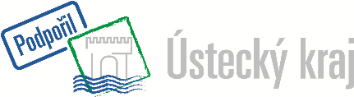 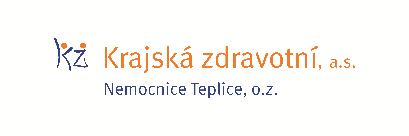 			Investice byla podpořena Ústeckým krajemZdroj: info@kzcr.eu